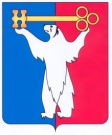 	АДМИНИСТРАЦИЯ ГОРОДА НОРИЛЬСКА КРАСНОЯРСКОГО КРАЯПОСТАНОВЛЕНИЕ12.11.2015	   г. Норильск   	               №549О внесении изменений в постановление Администрации города Норильска 
от 12.02.2013 № 49В целях уточнения Перечня муниципальных услуг и иных услуг, предоставляемых в структурном подразделении краевого государственного бюджетного учреждения «Многофункциональный центр предоставления государственных и муниципальных услуг» в городе Норильске,ПОСТАНОВЛЯЮ:1. Раздел 1 «В сфере имущественно-земельных отношений, строительства и регулирования предпринимательской деятельности» Перечня муниципальных услуг и иных услуг, предоставляемых в структурном подразделении краевого государственного бюджетного учреждения «Многофункциональный центр предоставления государственных и муниципальных услуг» в городе Норильске, утвержденного постановлением Администрации города Норильска от 12.02.2013 № 49, изложить в редакции согласно приложению к настоящему постановлению.2. Опубликовать настоящее постановление в газете «Заполярная правда» и разместить его на официальном сайте муниципального образования город Норильск.И.о. Руководителя Администрации города Норильска                            А.П. МитленкоПриложение к постановлению Администрации города Норильска от 12.11.2015 №549№ п/пНаименование муниципальной услуги, иной услугиОрган (учреждение), ответственный (-ое) за предоставление муниципальной услуги, иной услуги1. В сфере имущественно-земельных отношений, строительства и регулирования предпринимательской деятельности1. В сфере имущественно-земельных отношений, строительства и регулирования предпринимательской деятельности1. В сфере имущественно-земельных отношений, строительства и регулирования предпринимательской деятельности1Согласование внешнего вида фасадов и ограждений зданий (включая жилые дома) и сооруженийУправление по градостроительству и землепользованию Администрации города Норильска2Согласование размещения малой архитектурной формыУправление по градостроительству и землепользованию Администрации города Норильска3Прием заявлений и выдача документов о согласовании переустройства и (или) перепланировки жилого помещенияУправление по градостроительству и землепользованию Администрации города Норильска4Выдача разрешений на установку и эксплуатацию рекламных конструкций на соответствующей территорииУправление по градостроительству и землепользованию Администрации города Норильска5Присвоение, изменение и аннулирование адресовУправление по градостроительству и землепользованию Администрации города Норильска6Предоставление сведений, содержащихся в информационной системе обеспечения градостроительной деятельностиУправление по градостроительству и землепользованию Администрации города Норильска7Подготовка и (или) утверждение схемы расположения земельного участка на кадастровом плане территорииУправление по градостроительству и землепользованию Администрации города Норильска8Подготовка и выдача градостроительных планов земельных участковУправление по градостроительству и землепользованию Администрации города Норильска9Предоставление разрешения на отклонение от предельных параметров разрешенного строительства, реконструкции объектов капитального строительстваУправление по градостроительству и землепользованию Администрации города Норильска10Изменение вида разрешенного использования земельного участка и (или) объекта капитального строительстваУправление по градостроительству и землепользованию Администрации города Норильска11Согласование местоположения границ земельного участкаУправление по градостроительству и землепользованию Администрации города Норильска12Принятие решения о предварительном согласовании предоставления земельных участков, находящихся в государственной или муниципальной собственностиУправление по градостроительству и землепользованию Администрации города Норильска13Предоставление земельного участка, находящегося в государственной или муниципальной собственности, в постоянное (бессрочное) пользование или безвозмездное пользование, в собственность, в аренду без проведения торговУправление по градостроительству и землепользованию Администрации города Норильска;Управление имущества Администрации города Норильска14Принятие решения об организации аукциона по продаже земельного участка либо аукциона на право заключения договора аренды земельных участков, находящихся в государственной или муниципальной собственностиУправление по градостроительству и землепользованию Администрации города Норильска15Заключение новых договоров аренды земельных участков, находящихся в государственной или муниципальной собственностиУправление по градостроительству и землепользованию Администрации города Норильска;Управление имущества Администрации города Норильска16Принятие решения о выдаче разрешения на использование земельных участков, находящихся в государственной или муниципальной собственностиУправление по градостроительству и землепользованию Администрации города Норильска17Предоставление земельного участка, находящегося в государственной или муниципальной собственности, гражданину или юридическому лицу в собственность бесплатно, за исключением граждан, имеющих трех и более детейУправление по градостроительству и землепользованию Администрации города Норильска;Управление имущества Администрации города Норильска18Установление соответствия разрешенного использования земельного участка классификатору видов разрешенного использованияУправление по градостроительству и землепользованию Администрации города Норильска19Принятие решения о предоставлении земельных участков многодетным гражданам в собственность бесплатно для ведения садоводства, огородничества, дачного строительства, животноводства, индивидуального жилищного строительства и личного подсобного хозяйстваУправление по градостроительству и землепользованию Администрации города Норильска20Прекращение права постоянного (бессрочного) пользования или права пожизненного наследуемого владения земельными участкамиУправление по градостроительству и землепользованию Администрации города Норильска21Заключение договора аренды муниципального недвижимого имущества на новый срокУправление имущества Администрации города Норильска22Изменение вида целевого назначения недвижимого имущества (его части) муниципальной собственности, предоставленного по договору аренды, заключенному без проведения торговУправление имущества Администрации города Норильска23Согласование предоставления недвижимого имущества (его части) муниципальной собственности в субарендуУправление имущества Администрации города Норильска24Предоставление земельных участков, находящихся в государственной или муниципальной собственности, в собственность гражданам или юридическим лицам, собственникам зданий, строений, сооруженийУправление имущества Администрации города Норильска25Предоставление информации (выписки) из Реестра собственности муниципального образования город НорильскУправление имущества Администрации города Норильска26Предоставление информации о перечне недвижимого имущества муниципальной собственности, предназначенного для предоставления в аренду или иное пользованиеУправление имущества Администрации города Норильска27Предоставление недвижимого имущества муниципальной собственности в аренду без проведения торговУправление имущества Администрации города Норильска28Принятие решения об организации торгов по предоставлению недвижимого имущества муниципальной собственности в арендуУправление имущества Администрации города Норильска29Принятие решения об организации конкурса на право заключения концессионного соглашения в отношении муниципального имуществаУправление имущества Администрации города Норильска30Установление льготных арендных ставок за аренду недвижимого имущества муниципальной собственностиУправление имущества Администрации города Норильска31Согласование проведения капитального ремонта (реконструкции) муниципального недвижимого имущества, предоставленного в аренду или безвозмездное пользованиеУправление имущества Администрации города Норильска32Предоставление рассрочки погашения задолженности по договору аренды недвижимого имущества муниципальной собственностиУправление имущества Администрации города Норильска33Принятие решения об организации торгов по предоставлению движимого имущества муниципальной собственности в арендуУправление имущества Администрации города Норильска34Согласование предоставления движимого имущества (его части) муниципальной собственности в субарендуУправление имущества Администрации города Норильска35Предоставление рассрочки погашения задолженности по договору аренды движимого имущества муниципальной собственностиУправление имущества Администрации города Норильска36Заключение договора аренды движимого имущества муниципальной собственности на новый срок без проведения торговУправление имущества Администрации города Норильска37Предоставление перечня недвижимого имущества муниципальной собственности, предлагаемого взамен арендованного недвижимого имущества, права в отношении которого прекращаются в связи со сносом или реконструкцией здания, сооружения, которыми или частью которых является такое недвижимое имущество, либо в связи с предоставлением прав на такое недвижимое имущество государственным или муниципальным образовательным учреждениям, медицинским учреждениямУправление имущества Администрации города Норильска38Выдача заверенных копий документов (выписок из решений Комиссий, распоряжений, договоров, свидетельств и иных документов)Управление имущества Администрации города Норильска39Принятие решения об организации предоставления муниципальной преференцииУправление имущества Администрации города Норильска40Прием заявлений, документов, а также постановка граждан на учет в качестве нуждающихся в жилых помещениях по договору социального наймаУправление жилищного фонда Администрации города Норильска41Предоставление информации об очередности предоставления жилых помещений по договору социального наймаУправление жилищного фонда Администрации города Норильска42Предоставление информации о перечне жилых помещений жилищного фонда коммерческого использования, предназначенных для предоставления в арендуУправление жилищного фонда Администрации города Норильска43Оформление документов по обмену жилыми помещениями, занимаемыми гражданами на условиях социального наймаУправление жилищного фонда Администрации города Норильска44Выдача заверенных копий документов (ордер, выписка из решения жилищной комиссии муниципального образования город Норильск, выписка из протокола заседания жилищной комиссии, договор социального найма жилых помещений, договор найма специализированного жилищного фонда, договор найма жилых помещений коммерческого использования, договор аренды, договор передачи жилого помещения в собственность)Управление жилищного фонда Администрации города Норильска45Предоставление информации (выписки) из Реестра собственности муниципального образования город Норильск в отношении жилых помещенийУправление жилищного фонда Администрации города Норильска